Matching Set 1Matching Set 2Epic: Relating to a long poem, typically one derived from ancient oral tradition, narrating the deeds and adventures of heroic or legendary figures or the history of a nation.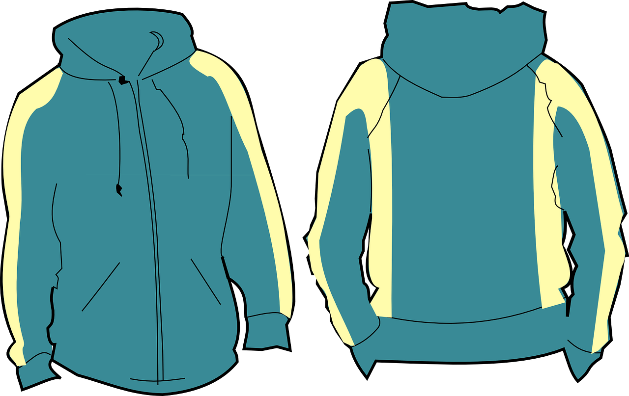 Amazing: Causing great surprise or wonder; astonishing.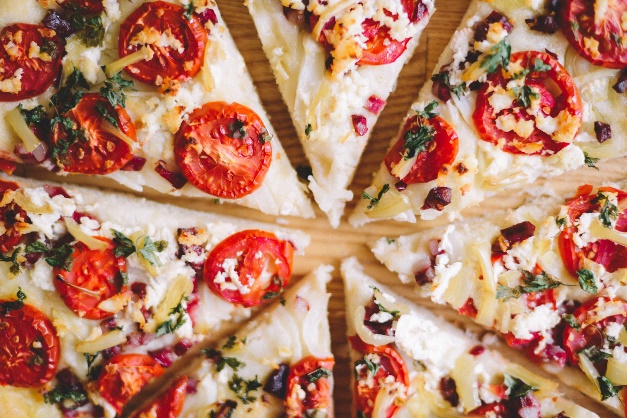 Fantastic: Imaginative or fanciful; remote from reality.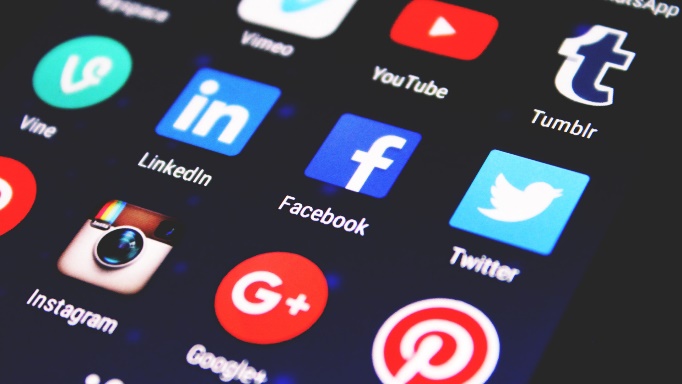 Unbelievable: So great or extreme as to be difficult to believe; extraordinary.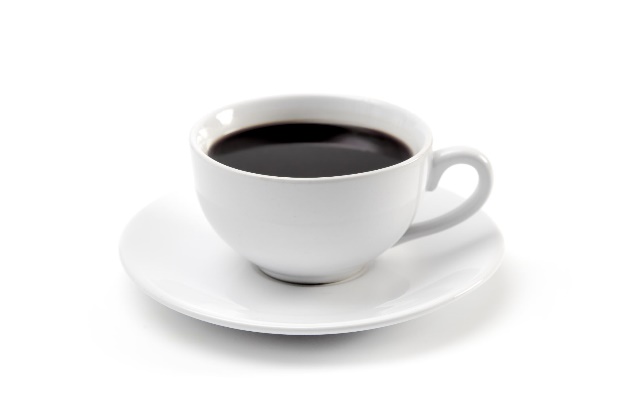 Comfortable: (Especially of clothes or furnishings) providing physical ease and relaxation.Savory: (Of food) belonging to the category that is salty or spicy rather than sweet.Useful: Able to be used for practical purpose or in several ways.Caffeinated: Stimulated by, or as if by, caffeine.